CIRCULAR EXTERNA29 de noviembre de 2023Dirigida a: Bancos Comerciales del EstadoBancos Creados por Leyes EspecialesBancos PrivadosEmpresas Financieras no BancariasOtras Entidades FinancierasOrganizaciones Cooperativas de Ahorro y CréditoEntidades Autorizadas del Sistema Financiera Nacional para la ViviendaAsunto: Variación de ponderaciones por Riesgo de Crédito. (Acuerdo SUGEF 3-06).La Superintendencia General de Entidades Financieras,Considerando que:El Consejo Nacional de Supervisión del Sistema Financiero, mediante Artículo 14, de la Sesión 547-2006 de 5 de enero del 2006, aprobó el Reglamento sobre la suficiencia patrimonial de entidades financieras, Acuerdo SUGEF 3-06. Publicado en el Diario Oficial La Gaceta N° 13 el 18 de enero del 2006.El Acuerdo SUGEF 3-06 incluye el ANEXO 1 “Equivalencias de las calificaciones de las agencias calificadoras de riesgo internacionales”, en cuyo primer cuadro, se asocian las calificaciones de riesgo de largo plazo emitidas por agencias calificadoras, a 7 categorías de calificación (De categoría 0 a 6). En el tercer cuadro del mismo Anexo se indican los porcentajes de ponderación correspondientes a cada una de las siete categorías. Tres agencias calificadoras internacionales han realizado cambios a la calificación de riesgo soberano en moneda extranjera y a largo plazo de Costa Rica. El 3 de noviembre de 2023, la agencia clasificadora de riesgos Moody's mejoró la calificación de 'B2' a 'B1'. El 27 de octubre de 2023, la agencia calificadora de riesgos Standard & Poor's mejoró la calificación de 'B+' a 'BB-'. El 2 de marzo de 2023, la agencia calificadora Fitch Ratings mejoró la calificación de 'B' a 'BB-'.El Artículo 19, Uso de calificaciones, del Acuerdo SUGEF 3-06, señala, entre otras cosas, que: 'Se aceptan para efectos del cálculo de la suficiencia patrimonial las calificaciones públicas de riesgo emitidas bajo criterio internacional por Standard & Poors, Moody's y Fitch, y las calificaciones de las agencias calificadoras autorizadas por la SUGEVAL, las cuales deberán encontrarse dentro de su periodo de vigencia. […] La calificación de largo plazo del emisor o deudor se utiliza para los activos más pasivos contingentes de largo plazo y la calificación de corto plazo se utiliza para los activos más pasivos contingentes cuya fecha de vencimiento esté dentro del plazo que abarca la calificación de corto plazo. […] Cuando existan más de dos calificaciones de diferentes agencias calificadoras, se aplica la segunda de mayor riesgo. […]' (El resaltado no forma parte del original).A partir de las calificaciones indicadas en el considerando III anterior, la segunda calificación de mayor riesgo corresponde a la Categoría 4 del ANEXO 1, para la cual corresponde un ponderador de riesgo de 75%. En consideración de lo anterior, la categoría y el ponderador aplicable a los activos a plazo más pasivos contingentes denominados moneda extranjera en el Banco Central de Costa Rica y en el Gobierno de la República de Costa Rica, será de 4. Esta categoría implica una disminución en el ponderador de riesgo de 90% a 75%, según lo dispuesto en el Acuerdo SUGEF 3-06.Dispone: Para la información con corte a noviembre de 2023 y hasta tanto la aplicación de del Artículo 19 del Acuerdo SUGEF 3-06 no resulte en una categoría diferente para efectos de ponderación de riesgos, la categoría de riesgo a aplicar es 4 para la cual corresponde una ponderación igual al 75% aplicable para 'los activos a plazo más pasivos contingentes denominados moneda extranjera en el Banco Central de Costa Rica y en el Gobierno de la República de Costa Rica', según el Anexo 1 del Reglamento sobre la suficiencia patrimonial de entidades financieras, Acuerdo SUGEF 3-06.Derogar la Circular SGF-0476-2019 del 14 de febrero de 2019. Atentamente,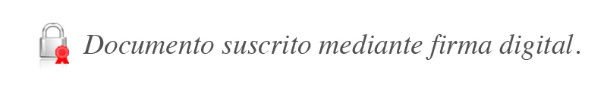 José Armando Fallas MartínezIntendente General Departamento de Normas, Dirección General de Servicios TécnicosCategoría:  JSC/GAA/gvl*